Publicado en Madrid el 12/06/2019 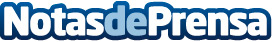 RoomBox: la nueva herramienta 3D que revolucionará la industria de la decoración y el diseño de interioresSe trata de una solución que agiliza pensada para mejorar los procesos  los procesos de iteración y toma de decisiones con los clientes en proyectos de decoración y diseño de interiores, con una herramienta 3D ágil e intuitiva para obtener acabados de alta calidad en mucho menos tiempo que con los procesos clásicosDatos de contacto:Laura DoncelNota de prensa publicada en: https://www.notasdeprensa.es/roombox-la-nueva-herramienta-3d-que Categorias: Inmobiliaria Interiorismo Programación E-Commerce Construcción y Materiales http://www.notasdeprensa.es